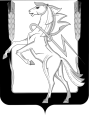 Администрация  Саккуловского сельского поселенияСосновского района Челябинской области                                            РАСПОРЯЖЕНИЕот  «13» апреля 2021  года  № 13п. СаккуловоО проведении весенних субботниковпо санитарной очистке населенных пунктовСаккуловского сельского поселенияв 2021 году            В целях наведения санитарной очистки населенных пунктов Саккуловского сельского поселения от мусора:Провести в период с 19 апреля по 7 мая  2021 года весенние субботники по санитарной очистке территорий населенных пунктов Саккуловского сельского поселения от зимних накоплений мусора, с привлечением населения, в том числе студентов и школьников, с соблюдением санитарно-эпидемиологических мероприятий, направленных на предотвращение распространения новой коронавирусной инфекции (COVID-19).Создать штаб по проведению весенних субботников по санитарной очистке территорий населенных пунктов Саккуловского сельского поселения и утвердить его состав:- Абрарова Т.В. – Глава Саккуловского сельского поселения, председатель штаба;- Степанян Ш.С. – директор  ООО «Теченское ЖКХ»;- Гизатуллина Н.З. – председатель Совета депутатов Саккуловского сельского поселения.      3.   Директору ООО «Теченское ЖКХ» Степанян Ш.С. выделить технику для  вывоза                              мусора с территории поселения:            - трактор ЛТЗ-60            - экскаватор МТЗ-82.            Закрепить за ООО «Теченское ЖКХ» следующие места для уборки:            - свалка за п.Саккулово;            - территория котельной;            - места, закрепленные под мусорные контейнеры в п.Саккулово.       4. Участковому уполномоченному  взять под контроль несанкционированные места вывоза мусора и провести рейды по населенным пунктам по проверке исполнения данного распоряжения.       5. Назначить ответственным по санитарной очистке и работе с населением заместителя Главы Саккуловского сельского поселения Хажееву О.Ю.       6. Контроль за выполнением настоящего распоряжения оставляю за собой.Глава Саккуловскогосельского поселения                                                                                                Т.В.Абрарова